- Application form -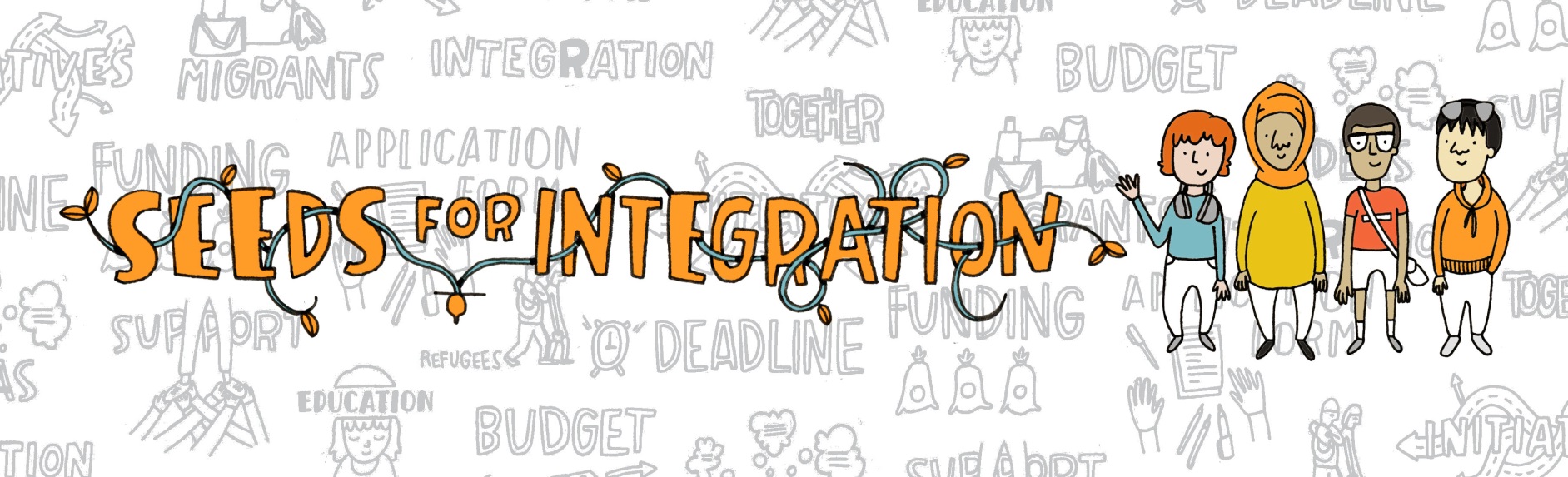 In order to apply for the ‘Seeds for Integration project’ you need to complete the online application form (you find it here: http://goo.gl/iMRzQE). However, you cannot save the online form, only send the fully completed version (so if you are stuck with one question, unfortunately you will lose all already typed-in answers). This is where the current word document will come in handy! Use this to talk through the questions with your project team, board, partners, etc. and when all questions are filled out here, copy them in the online application form. What is the name of your school or student union? Where are you from?Which fund are you applying for?Do you have a bank account that you can use for the purposes of the project?What is the issue you have identified that migrant and refugee students might face in your local, regional or national context?(100 words)Can you describe the project you want to implement?(100 words)How would your project solve the problem you have previously described?(100 words)Who will be in the project team with you?Can you mention stakeholders whom you want to approach for help? What are the most important steps you have to take in order to successfully execute your initiative?(100 words)How do you want to spend the money you receive?How do you plan on reaching your migrant and refugee peers to get them involved in the activity you want to organise?(100 words)What kind of long-term impact do you think your project might have?(100 words)